	SEMANA DEL 28 DE JULIO AL 2 DE JULIO DEL 2021 	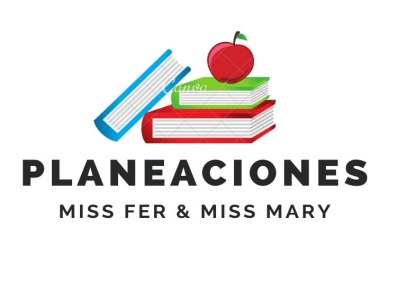 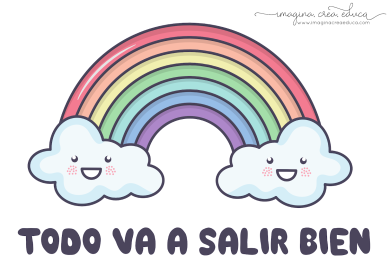 PLAN DE TRABAJOESCUELA PRIMARIA: ___________		PRIMERGRADO		MAESTRO (A) : _________________NOTA: es importante que veas las clases por la televisión diariamente para poder realizar tus actividades. ANEXO #1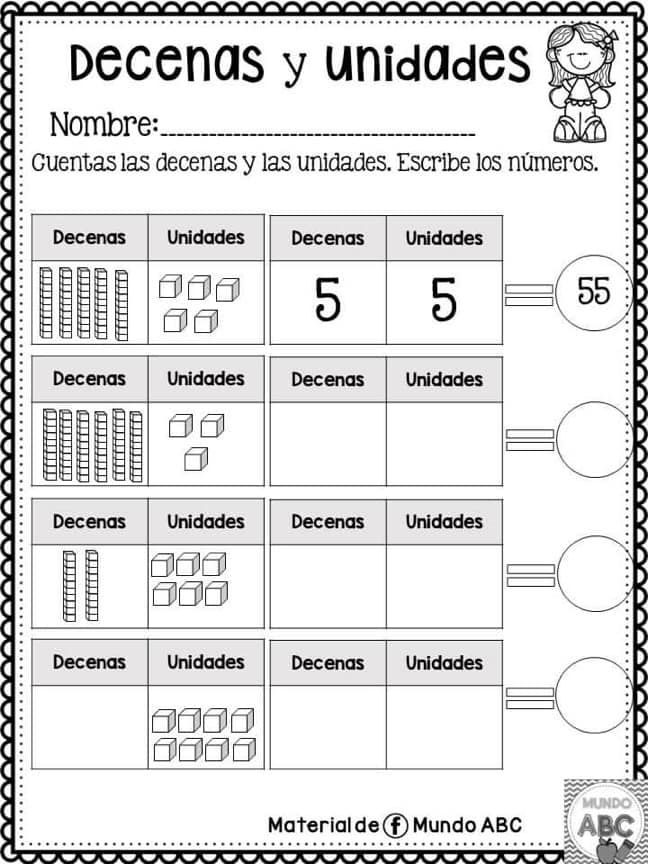 ASIGNATURAAPRENDIZAJE ESPERADOPROGRAMA DE TV ACTIVIDADESSEGUIMIENTO Y RETROALIMENTACIÓNLUNESLengua materna Escribe textos sencillos paradescribir personas, animales, plantas u objetos de su entorno.Había un navío vío,víoObserva la siguiente imagen y escribe en tu cuaderno una descripción de lo que aparece. 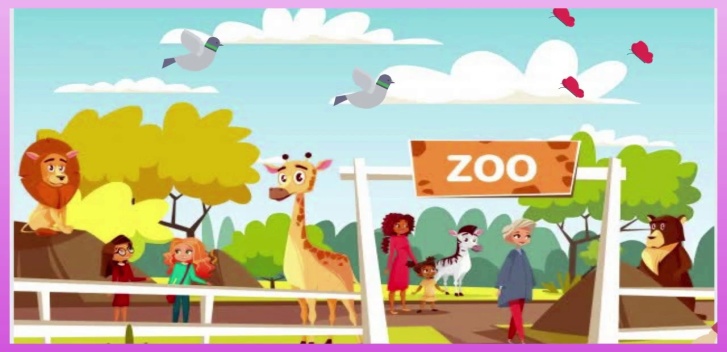 Envía evidencias de tus trabajos al whatsApp de tu maestro (a).NOTA: no olvides ponerle la fecha a cada trabajo y tú nombre en la parte de arriba.  LUNESLengua materna Escucha la lectura de cuentos infantiles.¡No te miento, ahí viene el lobo!Recuerda cuales han sido tus cuentos preferidos.Anota el titulo de cada uno de ellos y escribe una pequeña recomendación en donde invites a tus compañeros a leer Envía evidencias de tus trabajos al whatsApp de tu maestro (a).NOTA: no olvides ponerle la fecha a cada trabajo y tú nombre en la parte de arriba.  LUNESLengua materna Participa en la revisión y corrección del texto; al hacerlo, aprende el uso de lasmayúsculas en nombres propios y después del punto.¿Con mayúscula ominúscula?Solicita a tus padres o algún adulto que te dicten las siguientes palabras. 1.- Mario 2.- Enrique 3.- México4.- caballo 5.- Lucia 6.- Elena 7.- jirafa 8.- mesa 9.- Juan  10.- Mónica come pastel de fresaEnvía evidencias de tus trabajos al whatsApp de tu maestro (a).NOTA: no olvides ponerle la fecha a cada trabajo y tú nombre en la parte de arriba.  LUNESLengua materna Escribe textos sencillos para describir personas, animales, plantas u objetos de su entorno.¿Quién será?Elabora en tu cuaderno 3 adivinanzas sobre frutas o verduras, posteriormente pregúntaselas a tus familiares. Observa el ejemplo: Blanco por dentro y verde por fuera si quieres que te lo diga es-pera.                La pera             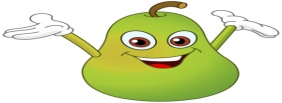 Envía evidencias de tus trabajos al whatsApp de tu maestro (a).NOTA: no olvides ponerle la fecha a cada trabajo y tú nombre en la parte de arriba.  ASIGNATURAAPRENDIZAJE ESPERADOPROGRAMA DE TV ACTIVIDADESSEGUIMIENTO Y RETROALIMENTACIÓNMARTESMatemáticasLee, escribe y ordena números naturales hasta 100.Contando con lasfichas rojas yazulesResponde la actividad del Anexo #1. Posteriormente contesta la actividad “la venta de manteles” que se encuentra en la página 190 de tu libro de Matemáticas. Envía evidencias de tus trabajos al whatsApp de tu maestro (a).NOTA: no olvides ponerle la fecha a cada trabajo y tú nombre en la parte de arriba.  MARTESFormación cívica y ética Participa en la construcción deacuerdos para realizar acciones colectivas quecontribuyan a la protección del medio ambiente o la convivencia escolar.Participo y llego a acuerdos paramejorar micomunidadObserva la imagen en donde los niños cuidan el medio ambiente. ¿Que podrías hacer tu para cuidar tu comunidad?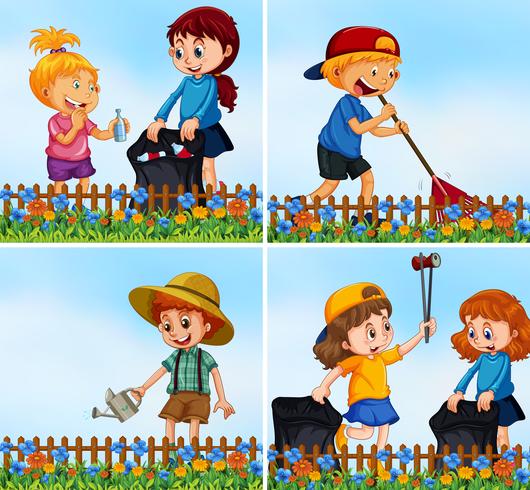 Envía evidencias de tus trabajos al whatsApp de tu maestro (a).NOTA: no olvides ponerle la fecha a cada trabajo y tú nombre en la parte de arriba.  MARTESLengua materna Participa en la revisión y corrección del texto; al hacerlo, aprende el uso de las mayúsculas en nombres propios y después del punto.Luna, Tierra o luna y tierraLa semana anterior escribiste uno de tus cuentos preferidos. Solicita a tus padres que lo revisen y corrijan si existen errores de ortografía. Posteriormente nárralo tomando en cuenta los puntos que aparecen en la página 187 de tu libro de Lengua Materna. 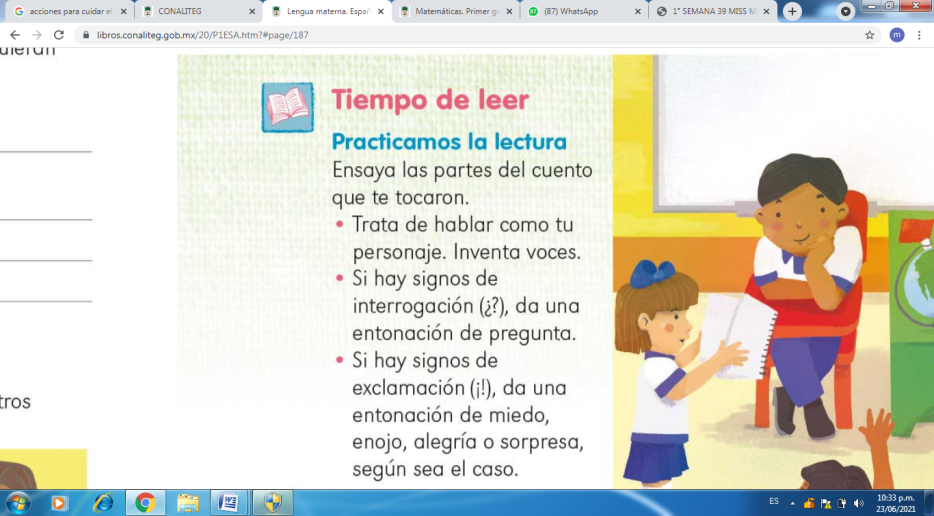 Envía evidencias de tus trabajos al whatsApp de tu maestro (a).NOTA: no olvides ponerle la fecha a cada trabajo y tú nombre en la parte de arriba.  ASIGNATURAAPRENDIZAJE ESPERADOPROGRAMA DE TV ACTIVIDADESSEGUIMIENTO Y RETROALIMENTACIÓNMIÉRCOLES Conocimiento del medio Identifica actividadescotidianas que realiza en su casa y en la escuela, ladistribución de responsabilidades y la organización del tiempoMisresponsabilidadesdiariasCon ayuda de tus padres escribe en tu cuaderno tu rutina diaria, agrega cuáles son tus responsabilidades dentro de casa y en la escuela y que tareas te corresponden cumplir 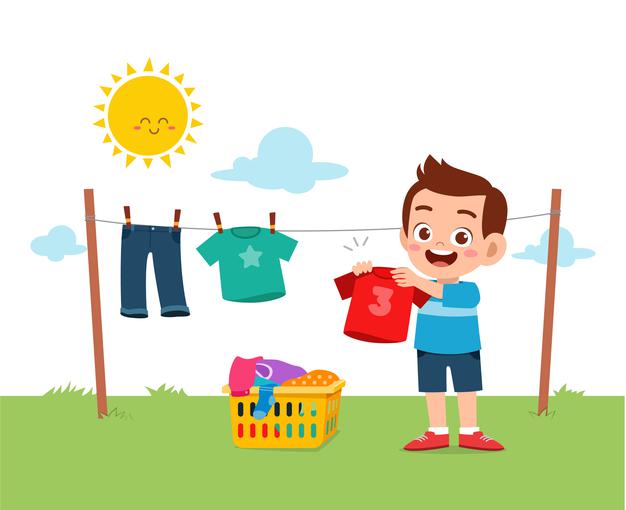 Envía evidencias de tus trabajos al whatsApp de tu maestro (a).NOTA: no olvides ponerle la fecha a cada trabajo y tú nombre en la parte de arriba.  MIÉRCOLES Matemáticas Resuelve problemas de suma y resta con números naturales menores que 100.Sumamos Realiza las siguientes sumas y restas en tu cuaderno. 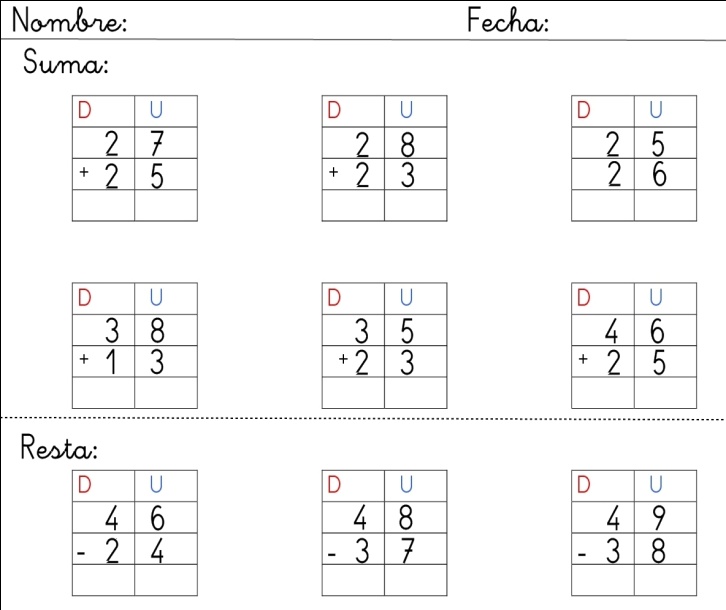 Envía evidencias de tus trabajos al whatsApp de tu maestro (a).NOTA: no olvides ponerle la fecha a cada trabajo y tú nombre en la parte de arriba.  MIÉRCOLES Lengua materna Revisa y corrige el texto con ayuda de alguien más; alhacerlo, reflexiona sobre cuántas letras y cuáles son pertinentes para escribir palabras o frases.¡Luna, tuna o cuna!“Aprendamos a leer y a escribir”Responde la actividad de la página 188 que aparece en tu libro de Lengua Materna. Posteriormente escribe correctamente las siguientes oraciones en tu cuaderno: 1.- Miperrojuegaconmigo.2.- Elcarroestaeneltaller 3.- juancomepastelEnvía evidencias de tus trabajos al whatsApp de tu maestro (a).NOTA: no olvides ponerle la fecha a cada trabajo y tú nombre en la parte de arriba.  ASIGNATURAAPRENDIZAJE ESPERADOPROGRAMA DE TV ACTIVIDADESSEGUIMIENTO Y RETROALIMENTACIÓNJUEVESLengua materna Escribe un texto breve, acompañado de ilustracionessobre su experiencia.Mi experiencia de aprender en casaEste ciclo escolar fue uno de los más complicados para todos los niños del mundo ya que tuvimos educación a distancia, trabajamos desde nuestro hogar para cuidar la salud, ¿Qué te gusto y que no te gusto de esta experiencia? Completa la siguiente tabla con la información que se indica. Envía evidencias de tus trabajos al whatsApp de tu maestro (a).NOTA: no olvides ponerle la fecha a cada trabajo y tú nombre en la parte de arriba.  JUEVESConocimiento del medioReconoce que es una persona única y valiosa que tiene derecho a la identidad y a vivir en una familia que le cuide, proteja y brinde afecto.Recordemos a lafamilia Realiza la evaluación que aparece en las páginas 158 y 159 de tu libro de Conocimiento del medio. Envía evidencias de tus trabajos al whatsApp de tu maestro (a).NOTA: no olvides ponerle la fecha a cada trabajo y tú nombre en la parte de arriba.  JUEVESMatemáticas Resuelve problemas de suma y resta con números naturales menores que 100.¿Sumó o restó?Responde el siguiente problema en tu cuaderno: Carmelita fue a la tienda de la esquina y compró 3 kilos de tomate $15 pesos y 1kilo de cebolla $5 pesos, ¿Cuánto fue el total que pagó? Si carmelita pagó con un billete de $50 ¿Cuánto le regresaron de cambio?Envía evidencias de tus trabajos al whatsApp de tu maestro (a).NOTA: no olvides ponerle la fecha a cada trabajo y tú nombre en la parte de arriba.  JUEVESEducación física Ajusta sus patronesbásicos de movimiento a partir de la valoración desus experiencias en las situaciones motrices en las que participa pararesponder a las características de cada una.Juego y aprendoInvestiga sobre algún juego o deporte que te gustaría realizar. Escribe en tu cuaderno cuáles son sus características, las reglas y cuantos jugadores pueden participar. Realiza un dibujo para complementar la información 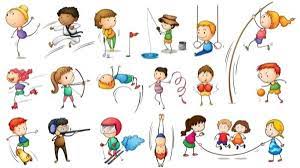 Envía evidencias de tus trabajos al whatsApp de tu maestro (a).NOTA: no olvides ponerle la fecha a cada trabajo y tú nombre en la parte de arriba.  ASIGNATURAAPRENDIZAJE ESPERADOPROGRAMA DE TV ACTIVIDADESSEGUIMIENTO Y RETROALIMENTACIÓNVIERNESMatemáticas Construye configuracionesutilizando figuras geométricas.Creando a partir de figuras geométricasResponde la evaluación que aparece en las páginas 194 y 195 de tu libro de Matemáticas. Envía evidencias de tus trabajos al whatsApp de tu maestro (a).NOTA: no olvides ponerle la fecha a cada trabajo y tú nombre en la parte de arriba.  VIERNESConocimiento del medio Clasifica animales, plantas, y materiales a partir decaracterísticas que identifica con sus sentidos.Reconozco losmateriales de losobjetosSelecciona tu animal preferido. Elabora una descripción de él, como es su piel, que come, en donde habita, etc. Realiza un dibujo de él para complementar la información.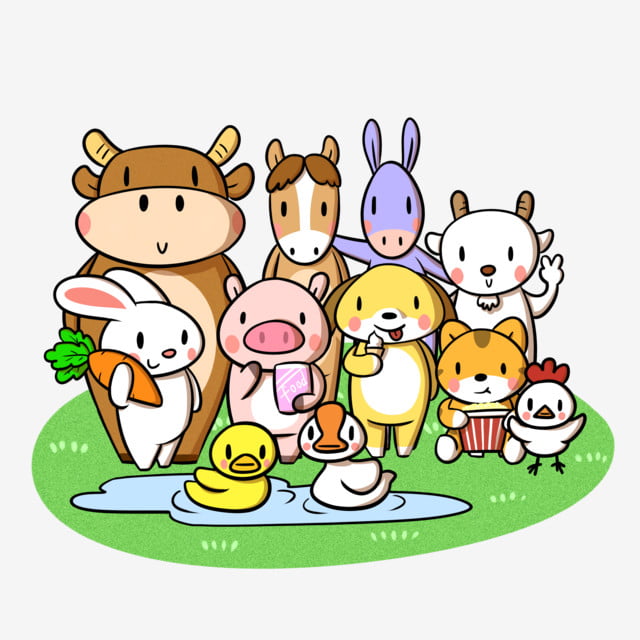 Envía evidencias de tus trabajos al whatsApp de tu maestro (a).NOTA: no olvides ponerle la fecha a cada trabajo y tú nombre en la parte de arriba.  VIERNESEducación socioemocional  Regula, con ayuda, sus sentimientos de acuerdo con lo que es importante conrespecto a sus metas y considera los sentimientos de los demás para lograr lacolaboraciónSentimientos enequipoResponde las siguientes preguntas en tu cuaderno. ¿Cuál es una de tus metas que quieres cumplir próximamente?¿Qué necesitas hacer para lograrlo?¿Consideras importante la ayuda de tus padres para cumplir tus metas?¿Qué sentimientos te provocaría cumplir tu meta? Envía evidencias de tus trabajos al whatsApp de tu maestro (a).NOTA: no olvides ponerle la fecha a cada trabajo y tú nombre en la parte de arriba.  